Приложение 4Технологические карты образовательных со-бытийУрок технологии во 2 классе (Учитель: Жирякова Л.А)Тема урока:"Сборка деталей" (урок технологии 2 класс, автор программы Е.А.Лутцева) Со-бытийная тема: "Проектируем детскую площадку"Планируемые результатыЛичностные:выражает желание построить из конструктора "Лего" детскую площадку;проявляет учебно-познавательный интерес к новому учебному материалу;Метапредметные:исследует конструкторско-технологические и декоративно-художественные особенности объектов (графических и реальных) (критическое мышление);ведёт познавательный диалог по теме урока (креативность);коллективно анализирует изделия (кооперация, критическое мышление);формулирует цель деятельности (критическое мышление, коммуникация);участвует в диалоге, высказывает своё мнение, аргументирует свою точку зрения (коммуникация);принимает и сохраняет учебную задачу (критическое мышление)Предметные:определяет способ соединения деталей;выполняет подвижные и неподвижные соединения известными способамиЦель: овладеть способами модульного соединения деталей, посредством совместной деятельности.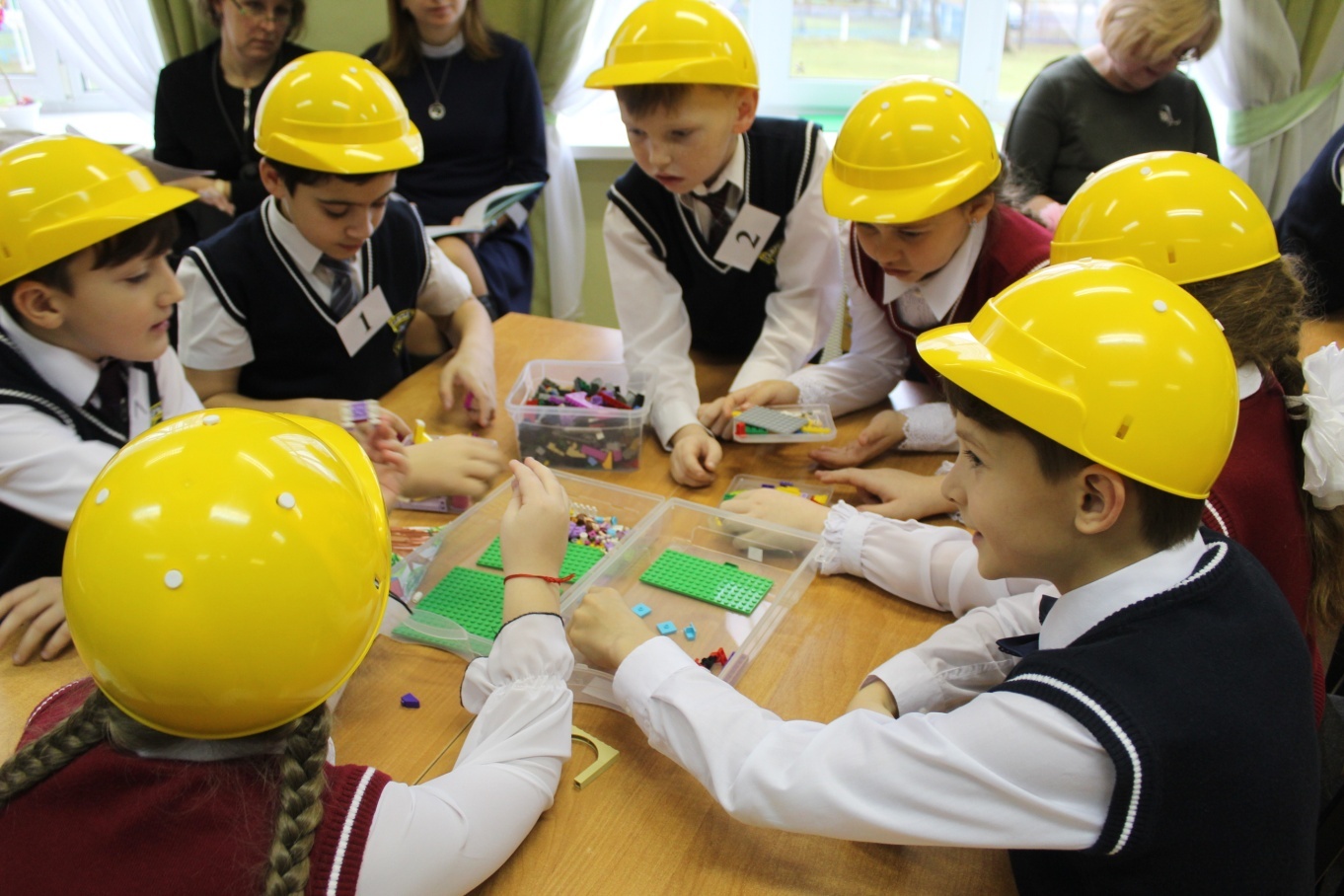 Совместная деятельность  учащихся 2 класса по проектированию  детской площадки с помощью конструктора "Лего"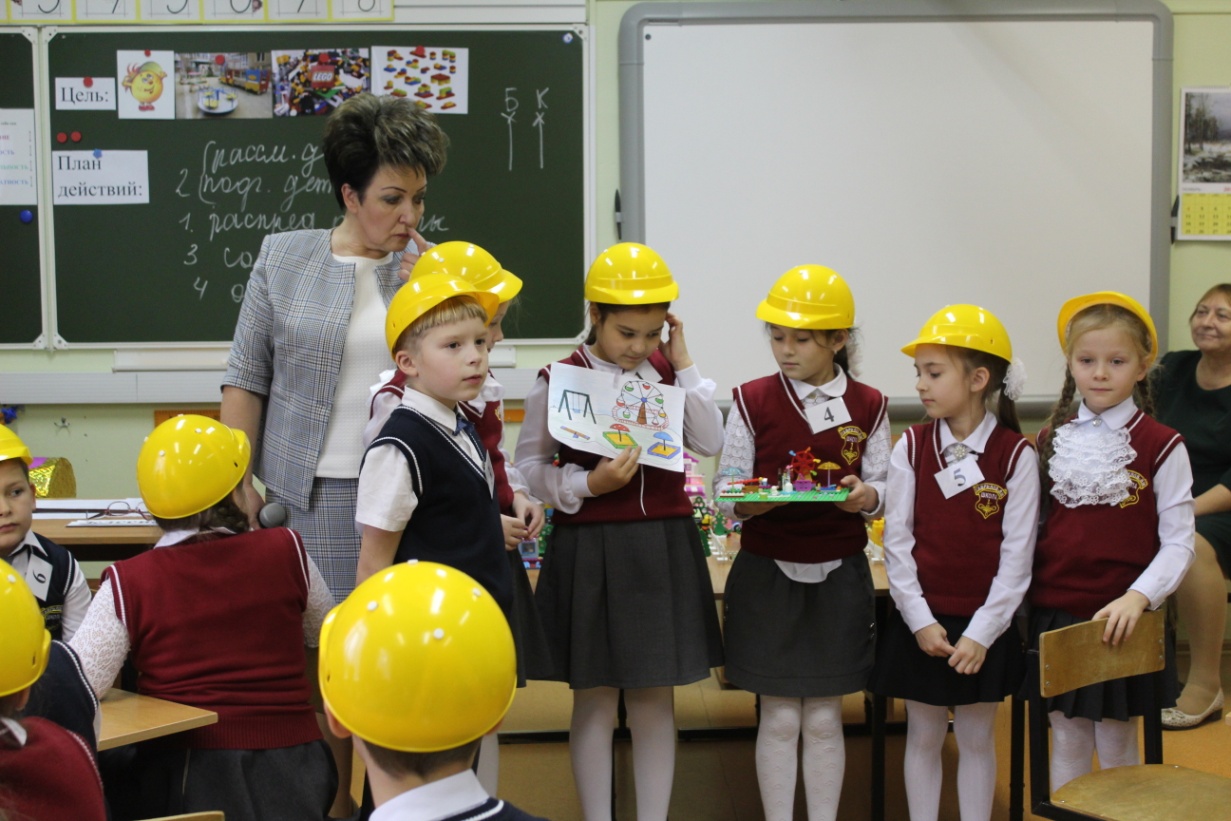 Презентация продукта совместной деятельностиУрок окружающего мира,  4 класс (Учитель: Багрова С.В.)Тема урока: "Правила безопасного поведения"Со-бытийная тема: "Школа- территория  безопасности".Предполагаемые  результаты:Личностные:-проявляют учебно- познавательный интерес к новому материалу и способам решения новой задачи.Метапредметные:-принимают и сохраняют учебную задачу;-анализируют и оценивают учебный продукт по выработанным критериям;-осуществляют запись правил безопасности разными способами;-осуществляют поиск необходимой информации для выполнения учебных заданий, используя различные источники;-строят сообщения в устной и письменной форме;-адекватно используют речевые средства для решения коммуникативных задач.Предметные:-перечисляют и описывают возможные ситуации, угрожающие жизнедеятельности учащихся;-находят опасные для жизни и здоровья места на территории школы;-формулируют советы и правила по безопасному поведению в школе.Цель: формирование у учащихся культуры безопасного поведения посредством выполнения проектной задачи по созданию безопасной среды в школе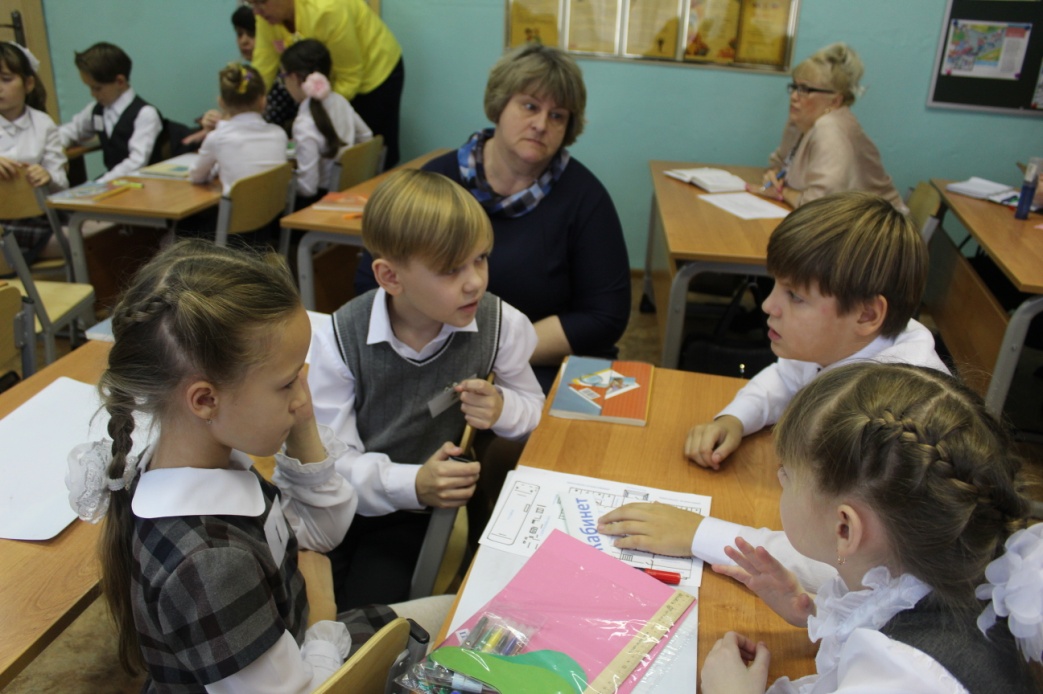 Совместная работа по созданию плаката  на тему "Школа - территория безопасности"Технологическая карта  разновозрастного образовательного со-бытияАвторы проекта: Клепецкене С.В. учитель 3 «А» класса Средней школы №1, Нестерова И.Н. воспитатель старшей группы ЧДОУ «Детский сад «Кораблик»Образовательные организации: Средняя школа №1, ЧДОУ «Детский сад                                                         «Кораблик»Тема образовательного со-бытия: «Делаем новогоднюю игрушку для ёлки» (в рамках прохождениялексической темы в д/с: «Новый год спешит к нам в дом» и тематическим планированием в з кл. на уроке технологии «Новогодняя мастерская»).Срок проведения проекта: 1 неделяУчастники проекта: дети старшей группы ЧДОУ «Детский сад «Кораблик»                                   и ученики 3-го класса Средней школы №1Преемственность образовательных результатов:Цель:формирование навыков коммуникативного сотрудничества посредством изготовления новогодней игрушки на елку в разновозрастной группе.Проект со-бытийной недели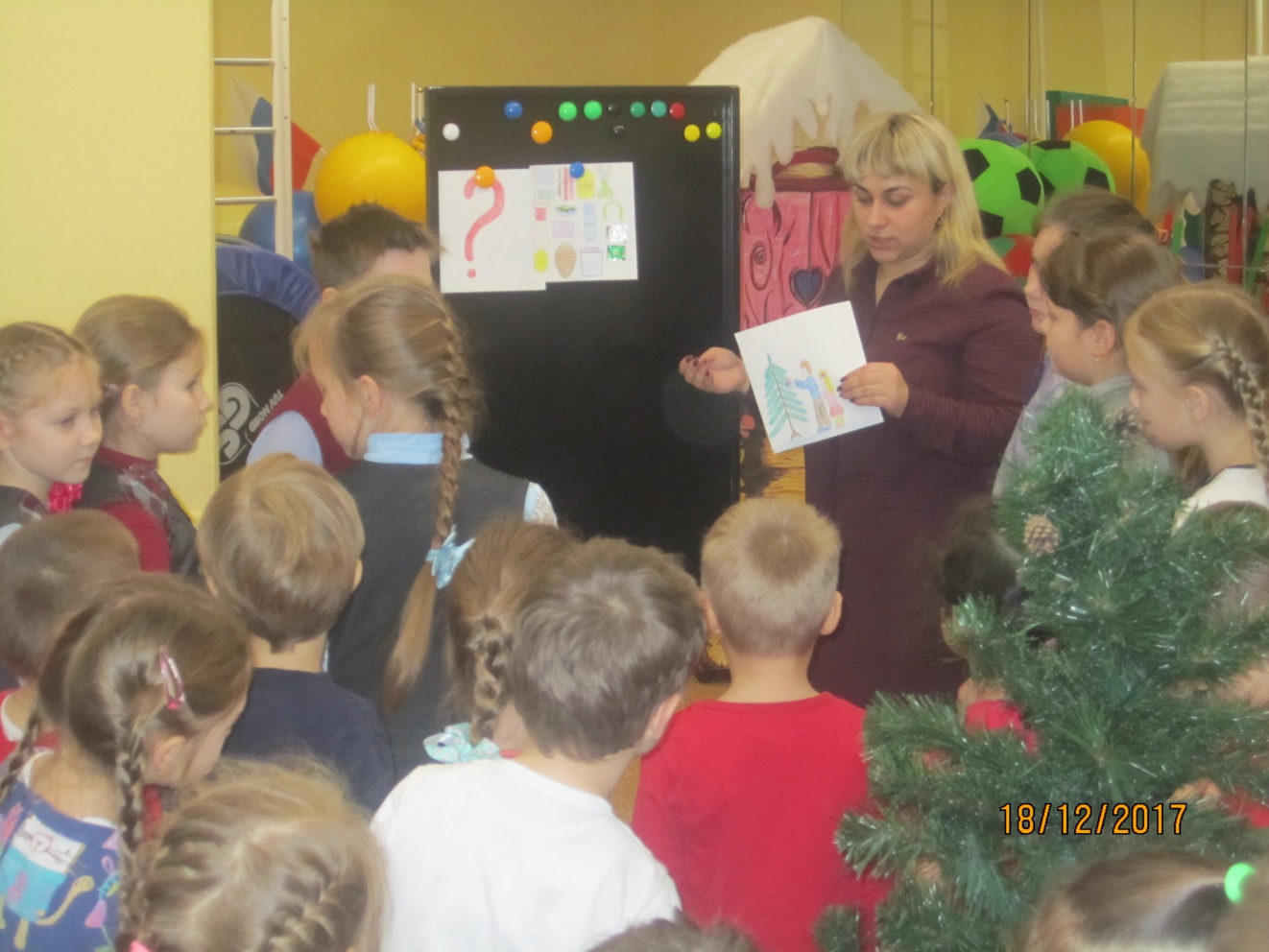 Совместное планирование предстоящей деятельности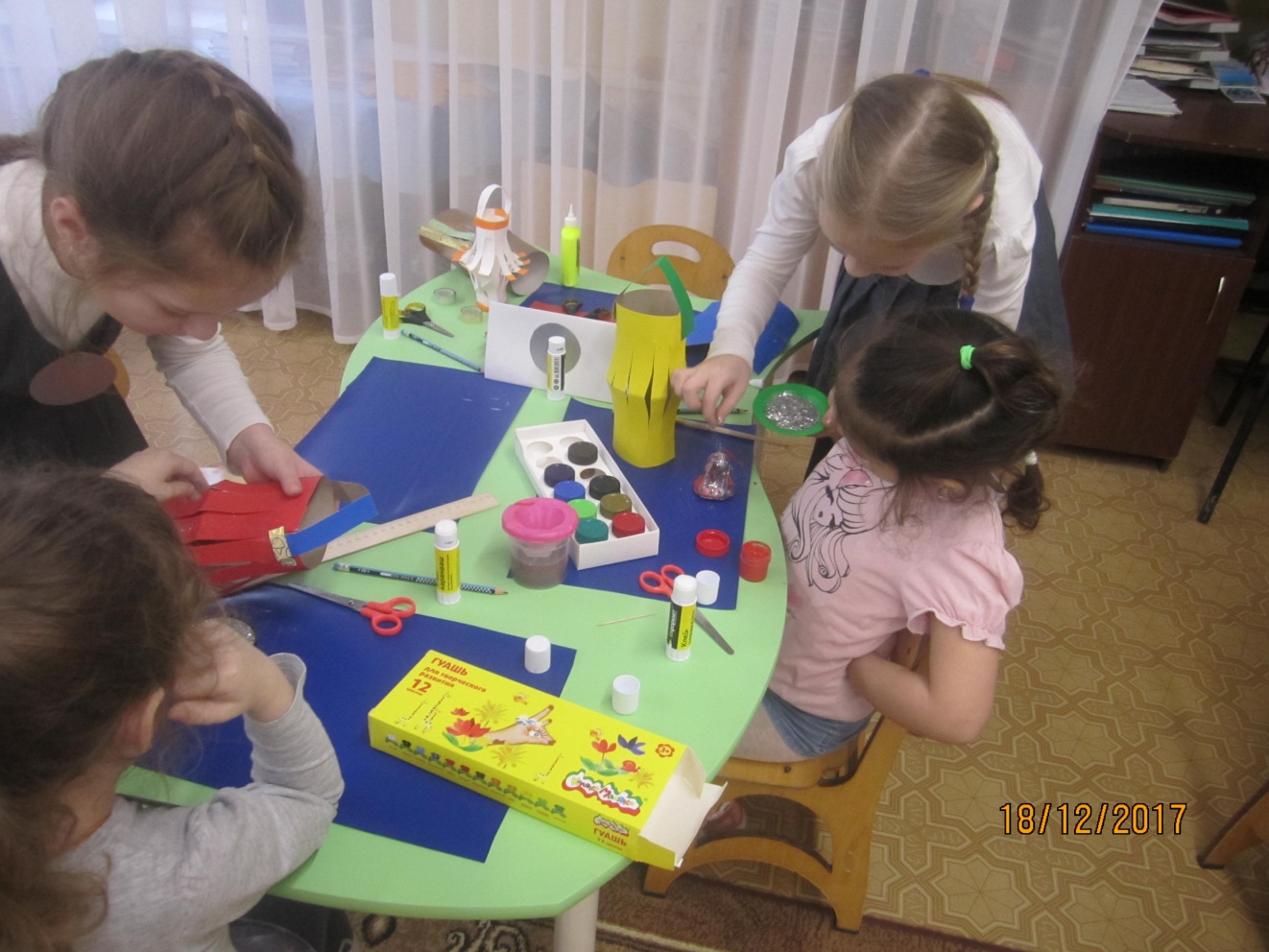 Совместная работа учащихся 3 класса и воспитанников детского сада в разновозрастной группе по созданию новогодней игрушки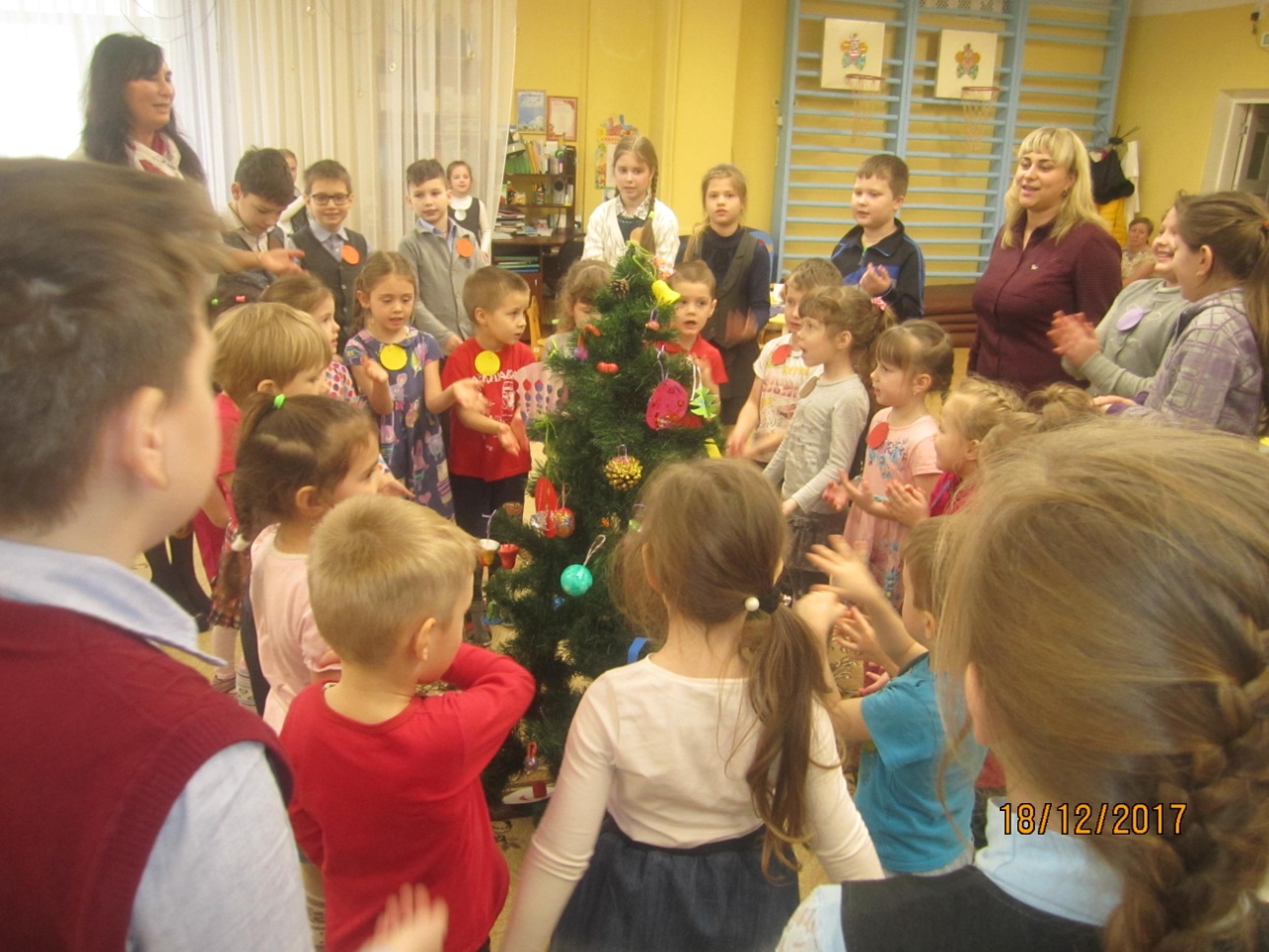 Презентация продукта совместной деятельностиЭтап урокаТехники организации деятельности,учебные задачиДидактические средстваКомментарииФормирование потребностиСитуативная беседа о городе, построенном из конструктора "Лего" в совместной деятельности.Посмотрите на построенный вами город. Что вы можете о нём рассказать?Проектная задача.Как вы думаете, что надо ещё построить в городе, чтобы жизнь стала комфортнее? Кто считает, что в городе нужны детские площадки?Построенный детьми из деталей конструктора «Лего» город.Карточки с названиями соединений: «винтовое», «клеевое», «нитевое».Карточки с изображением предметов с разным способом соединения деталей (платье, кувшин, фартук, культиватор, дверь, книга).Активное участие в дискуссии развивает у детей  навыки  коммуникации.Исследование построенного из «Лего» города, предлагаемые идеи для новых зданий демонстрируют креативность. Беря под сомнение предположения о необходимости строительства детской площадки, ученики демонстрируют критическое мышлениеФормирование образа желаемого результатаОбращение к личному опыту детей.Беседа о детских площадках.Рассказ о программе "Решаем вместе".Диалог.Рассмотрите эскизы детских площадок.Кто хотел бы иметь такую площадку во дворе.Каким критериям должна отвечать построенная детская площадка.Эскизы детских площадок.Фиксация предлагаемых детьми критериев на доске.Проявление интереса к окружающему миру и желание узнать в нем еще больше формируют креативность.Поиск оригинальных интересных идей развивает креативность.Участие в беседе,высказываниесобственных предложений, аргументов способствует развитию коммуникации.Определяя известное и неизвестное, у учащихся развивается критическое мышление.МотивацияВозникновение противоречия.Детская площадка нужна, а её нет.Как быть?Оценка идей, сравнение разных предложенных  решений способствует формированию критического мышления.ЦелеполаганиеСовместное обсуждение цели предстоящей деятельности.Сформулируйте цель совместной деятельности.Доска.Цель зафиксирована с помощью трех карточек-рисунков (смайл, детская площадка, соединенные детали «Лего»).Самостоятельное формулирование детьми выводов;определение стратегии, порядка действий для достижения результата развивает; обоснование  учащимися предлагаемого хода решения проблемы способствует развитию навыков  критического мышления.ПланированиеСоставление общего плана деятельности.Ситуативная беседа.Что необходимо сделать для достижения цели?Распределите роли в группах.Вспомните правила работы в группе.Доска с записанным планом.Участие в обсуждении, умение договариваться, принимать иную точку зрения говорит о развитии навыков кооперации. Выполнение действийГрупповая работа.Выполнение действий, согласно плана по решению проектной задачи.Рассмотрите эскиз и выделите объекты детской площадки.Соберите объекты и разместите их на панели.Сборка объекта.Карточки с эскизами детских площадок.Наборы деталей конструктора «Лего».Работа в команде, распределение ролей способствует развитию навыков кооперации.Умение предлагать компромиссное решение, уточнение у одноклассников непонятного в их рассуждениях, формулирование уточняющего вопроса говорит о развитии коммуникации.Выстраивание логических связей в ходе выполнения действий; аргументация собственных идей и решений способствует развитию критического мышления.Анализ результатаПрезентация продукта.Рефлексия.Соотнесите полученный результат с желаемым.Что помогло достигнуть результата?Какой этап работы был самым трудным?Построенная на платформе детская площадка.Карточка с эскизом.Красная лента.Ножницы. Микрофоны для журналистов.Контроль точности выполнения по заданным критериям свидетельствует о развитии критического мышления.Отмечая оригинальность работ других групп, предлагая идеи по совершенствованию продукта ученики демонстрирую креативность.Определение  учащимся собственного вклада в работу всей команды свидетельствует о развитии кооперации.ЭтапыУчебные задачи и техники организации учебной деятельностиДидактические средстваКомментарии по формированию 4КФормирование потребности1.Показ видеосюжета «Безопасное поведение в школе». Ситуативная беседа.-Я предлагаю вам посмотреть видеосюжет о школе и подумать, о чём мы сегодня на уроке будем говорить.-Какие ситуации вы увидели на видео?-Как мы можем назвать эти ситуации?-Ребята, а в нашей школе бывают такие ситуации?2. Анализ схем школы и фиксация мест, опасных для здоровья.-Предлагаю вам поработать в группе и найти «опасные места» на схеме школы и отметить их знаком восклицания.-Ребята, а если в нашей школе не безопасно, то над чем сегодня на уроке мы должны поразмышлять?-На какой вопрос мы должны ответить?ВидеороликСхемы школыПросматривая видеосюжет, дети анализируют представленные в нём опасные ситуации. Это способствует развитию их критического мышления.Работая над схемами, дети вступают в совместную кооперацию и коммуникацию (работают в группе, объясняют свою позицию, слушают и учитывают аргументы оппонентов).Анализ схем способствует развитию у детей критического мышления.Образ желаемого результата1.Ситуативный разговор о конечном продукте совместной деятельности и способах фиксации информации. - Что же мы с вами можем сделать для того, чтобы наша школа стала для нас территорией безопасности? (Сделать памятку, нарисовать плакат или знаки безопасности.)2. Обсуждение и выработка критериев оценки будущего продукта.- Продукты у вас могут быть разными, но они должны соответствовать общим критериям. -Какие критерии для оценивания ваших продуктов мы выберем? Подумайте, каким должен быть ваш продукт?Шкалы оценивания, мел, доскаВ ходе ситуативного разговора дети предлагают собственные идеи по решению учебной задачи (Как сделать школу территорией безопасности?).Это способствует развитию их креативного мышления. Обсуждая критерии оценки продукта, дети вступают в совместную кооперацию и коммуникацию.МотивацияОрганизация обсуждения вопроса о значимости продукта.- Где могут пригодиться полученные знания?Дети предлагают оригинальные способы использования продуктов, что способствует развитию креативности.ЦелеполаганиеПостановка ближней системы перспектив. Выбор детьми формы работы на уроке.-Подумайте, пожалуйста, а как вам удобнее будет работать дальше на уроке, чтобы успеть охватить как можно больше «опасных территорий» и успеть оформить свой продукт.Дети анализируют предложенную ситуацию и предлагают свой путь решения данной учебной задачи.Это способствует развитию их критического и креативного мышления.Планирование Совместное составление плана работы в группе.- Предлагаю спланировать работу в группе.-С чего начнёте?-Что будете делать потом?-Прежде чем формулировать совет, что вы должны найти на каждой территории?-Что будете делать по окончанию работы?Доска, мелСовместно дети определяют порядок своих действий, что способствует развитию кооперации и критического мышления.ДеятельностьГрупповая работа направленная на достижение желаемого результата согласно составленному плану.Орфографические словари, набор иллюстраций, цветная бумага, фломастеры, клей, циркульСовместная работа в группе способствует формированию всех 4К. Критическое мышление (анализируют, предлагают варианты решения, осуществляют контроль). Креативность (предлагают идеи, находят оригинальные решения,применяют свой опыт в нестандартной ситуации). Коммуникация (задают вопросы, отвечают соученикам, спрашивают непонятное, разъясняют свои идеи). Кооперация (обращаются за помощью, слушают чужие аргументы и соглашаются с чужими предложениями)Анализ1.Презентация продуктов деятельности.2.Взаимооценивание по выработанным критериям.- Представители одной группы выступают, а другие внимательно слушают и оценивают работу группы по заданным критериям.3. Рефлексия.-Что помогло вашей группе так хорошо поработать?-Что мешало вам работать?Продукты групповой деятельностиВ ходе презентации групповой работы у детей развивается критическое мышление (анализируют, осуществляют контроль и дают оценку работы группы). На данном этапе дети вступают в кооперацию, определяя свой вклад в общую работу группы и приглашая к выступлению товарищей.Дошкольники (старшая группа)Ученики 3 класса- работают в группе, оказывает помощь товарищам;- проявляют интерес к историческим традициям изготовления игрушки;- высказывает свое мнение, уважительно относиться к мнениюдругих ребятЛичностные:- работает в группе, оказывает помощь одноклассникам и детям из детского сада;- проявляет интерес к историческим традициям изготовления игрушки;- принимает мнения и высказывания других людей, уважительно относиться к ним- самостоятельно придумывают ёлочную игрушку,  отбирает материал и инструменты для работы;- изготавливают  новогоднюю игрушку разными способами из различного материалаПредметные:- совместно придумывают елочную игрушку;-самостоятельно отбирает материалы и инструменты для работы;- изготавливают новогоднюю игрушку по замыслу группы используя полученные знания и практические умения- отвечает на вопросы воспитателя, проявляет интерес к теме со-бытия;- обсуждают план изготовления игрушки для елки- рассматривают результаты творчества мастеров по изготовлению новогодней игрушки в мини – музее;- отвечает на вопросы третьеклассников из с новогодних игрушек после презентации- презентуют свою игрушку- сотрудничает в разновозрастной группе, изготавливая новогоднюю игрушку.Метапредметные:- совместно с педагогом формулирует цель со-бытия после предварительного обсуждения;- планирует практическую деятельность, предлагает технологические приемы и способы выполнения отдельных этапов изготовления игрушки, - рассматривает результаты творчества мастеров по изготовлению новогодней игрушки в выставке;- находит необходимую информацию о новогодней игрушке в интернете, в учебнике и представляет информацию (в виде презентации);- оценивает работу в группе по заданным критериям;- сотрудничает в разновозрастной группе, изготавливая новогоднюю игрушку.- самостоятельно придумывают ёлочную игрушку,  отбирает материал и инструменты для работы;- изготавливают  новогоднюю игрушку разными способами из различного материалаПредметные:- совместно придумывают елочную игрушку;-самостоятельно отбирает материалы и инструменты для работы;- изготавливают новогоднюю игрушку по замыслу группы используя полученные знания и практические уменияЭтапы деятельностиВозможные методы и приемы создания общностиВозможные методы и приемы создания общностиСрок проведенияДидактические средства и оборудованияДидактические средства и оборудованияЭтапы деятельностиДетский садШколаСрок проведенияДидактические средства и оборудованияДидактические средства и оборудованияФормирова-ние потребности1.Введению в тему1. Введению в темупоне-дельникФормирова-ние потребности2. Презентация    «История                                      новогодней                                                 игрушки».Школьники                                  для детей д/с.3.Представление                                     экспонатов  выставки«История                                  новогодней                             игрушки» на                              классной елке у                                  школьников.вторникПрезентацияФотоотчетПрезентацияФотоотчетФормирова-ние потребности4. Выставка «История новогодней игрушки» в группе у дошколят на стенде.средаСценарий встречиСценарий встречиОбраз желаемого результата1. Сюрпризный момент.  Учащиеся 3 класса принесли в детский сад ель и установили в зале. Пригласили детей д/с.1. Сюрпризный момент.  Учащиеся 3 класса принесли в детский сад ель и установили в зале. Пригласили детей д/с.пятницаискусственная ель для детей д/сискусственная ель для детей д/сОбраз желаемого результата2. Игра. Муз руководитель д/с совместно с педагогами организует хоровод вокруг елки.- песня - игра2. Игра. Муз руководитель д/с совместно с педагогами организует хоровод вокруг елки.- песня - играмуз. сопровождениемуз. сопровождениеОбраз желаемого результата3. Постановка вопроса педагогом. «Как сделать нарядной нашу елку?»3. Постановка вопроса педагогом. «Как сделать нарядной нашу елку?»Образ желаемого результата4. Выработка критериев для оценивания конечного продукта. - «Предлагаю договориться, какой должна быть игрушка, чтобы мы захотели её повесить на новогоднюю елку?»- красивой;- аккуратной.	4. Выработка критериев для оценивания конечного продукта. - «Предлагаю договориться, какой должна быть игрушка, чтобы мы захотели её повесить на новогоднюю елку?»- красивой;- аккуратной.	магнитная доска, значки для критериевмагнитная доска, значки для критериевЭтап мотивации1.Мастер - класс1.Урок технологиичетвергСценарииСценарииЭтап мотивации2. Рассказ из личного опыта детей на тему: «Как вы дома украшали ёлку»2. Рассказ из личного опыта детей на тему: «Как вы дома украшали ёлку»пятницаРассказы детей.Рассказы детей.Целеполагание1.Деление на группы. Детям в начале со-бытия на выбор предлагаются жетоны разного цвета и формы (большие школьникам, маленькие – дошкольникам), в соответствии с которыми происходит деление на группы.1.Деление на группы. Детям в начале со-бытия на выбор предлагаются жетоны разного цвета и формы (большие школьникам, маленькие – дошкольникам), в соответствии с которыми происходит деление на группы.пятницаКол-во групп зависит от числа участников, в одной группе - 2 школьника и 2 дошкольника. В данном проекте работало 8 разновозрастных групп.Кол-во групп зависит от числа участников, в одной группе - 2 школьника и 2 дошкольника. В данном проекте работало 8 разновозрастных групп.Целеполагание2. Обсуждение в разновозрастных группах: «Какую игрушку будем делать и какой материал нам потребуется»2. Обсуждение в разновозрастных группах: «Какую игрушку будем делать и какой материал нам потребуется»пятницаФотоотчетФотоотчетЦелеполагание3. Повторение правил работы в группе и распределение ролей3. Повторение правил работы в группе и распределение ролейпятницаПравила работы в группеПравила работы в группеПланирование1.Совместное планирование действий по изготовлению конечного продукта (елочнойигрушки).1.Совместное планирование действий по изготовлению конечного продукта (елочнойигрушки).пятницаПостроение модели деятельности с использовани-ем знаков.Построение модели деятельности с использовани-ем знаков.Построение модели деятельности с использовани-ем знаков.Построение модели деятельности с использовани-ем знаков.Деятельность1.Совместная деятельность в разновозрастнойгруппе при поддержке педагогов.1.Совместная деятельность в разновозрастнойгруппе при поддержке педагогов.пятницаМатериалы для работы: лист бумаги А3, краски, карандаши и т.д.ФотоотчетМатериалы для работы: лист бумаги А3, краски, карандаши и т.д.ФотоотчетМатериалы для работы: лист бумаги А3, краски, карандаши и т.д.ФотоотчетМатериалы для работы: лист бумаги А3, краски, карандаши и т.д.ФотоотчетАнализ1.Презентация игрушки, сделанной группой2. Оценивание по заданным критериям3. Рефлексия.4. Игры у нарядной елки(перечень песен игр)1.Презентация игрушки, сделанной группой2. Оценивание по заданным критериям3. Рефлексия.4. Игры у нарядной елки(перечень песен игр)пятницаРаботы детей (фотоотчет)муз. сопровождениеРаботы детей (фотоотчет)муз. сопровождениеРаботы детей (фотоотчет)муз. сопровождениеРаботы детей (фотоотчет)муз. сопровождение